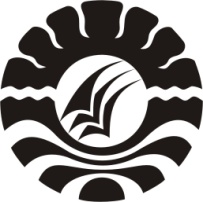 SKRIPSIPENINGKATAN KEMAMPUAN BAHASA EKSPRESIF ANAK MELALUI METODE BERCAKAP-CAKAP DI TAMAN KANAK KANAKKUSUDARSINI KOTA MAKASSAR S U G I A R N I 
 PROGRAM STUDI PENDIDIKAN GURU PENDIDIKAN ANAK USIA DINIFAKULTAS ILMU PENDIDIKAN
UNIVERSITAS NEGERI MAKASSAR
2014KEMENTRIAN PENDIDIKAN DAN KEBUDAYAANUNIVERSITAS NEGERI MAKASSARFAKULTAS ILMU PENDIDIKANPROGRAM STUDI PENDIDIKAN GURU ANAK USIA DINIKampus FIP UNM Jl. Tamalate I Tidung Makassar Tlp. 888076 Fax (0411) 884457PERSETUJUAN PEMBIMBINGJudul Penelitian 	: 	Pengembangan Kemampuan Bahasa Ekspresif Anak Melalui Kegiatan Bercakap-Cakap di Taman Kanak Kanak Kusudarsini Kota MakassarAtas Nama 	: Nama	: SUGIARNINIM 	: 114 924 0049Jurusan/ Prodi 	: Pendidikan Guru Pendidikan Anak Usia DiniFakultas 	: Ilmu Pendidikan Setelah diperiksa dan diteliti, naskah proposal ini telah memenuhi syarat untuk diseminarkan. Makassar,               2013Pembimbing I 						Pembimbing IIDra. Sri Sofiani, M.Pd		    		Muh. Yusri Bachtiar, S.Pd, M.PdNIP. 19530202 198010 2 001    			NIP. 19781227 200912 1 001MengetahuiKetua Jurusan PG PAUD FIP UNMDra. Sri Sofiani, M.PdNIP. 19530202 198010 2 001DAFTAR ISIHalamanHALAMAN SAMPUL 		iHALAMAN PERSETUJUAN PEMBIMBING 		iiDAFTAR ISI 		iiiBAB  I	PENDAHULUAN Latar Belakang Masalah 		1Rumusan Masalah 		4Tujuan Penelitian 		4Manfaat Penelitian 		5BAB  II	KAJIAN PUSTAKA, KERANGKA PIKIR, DAN HIPOTESIS TINDAKAN Kajian Pustaka 		6Kajian Tentang Bahasa Ekspresif		6Kajian Tentang Metode Bercakap-cakap		17Kerangka Pikir 		23Hipotesis		25BAB  III	METODE PENELITIAN Pendekatan dan Jenis Penelitian 		26Fokus  Penelitian		26Setting dan Subyek Penelitian 		27Rancangan Penelitian 		27Teknik dan Prosedur Pengumpulan Data 		30Teknik Analisis Data dan Indikator Keberhasilan		31Jadwal Penelitian 		32DAFTAR PUSTAKA 		33